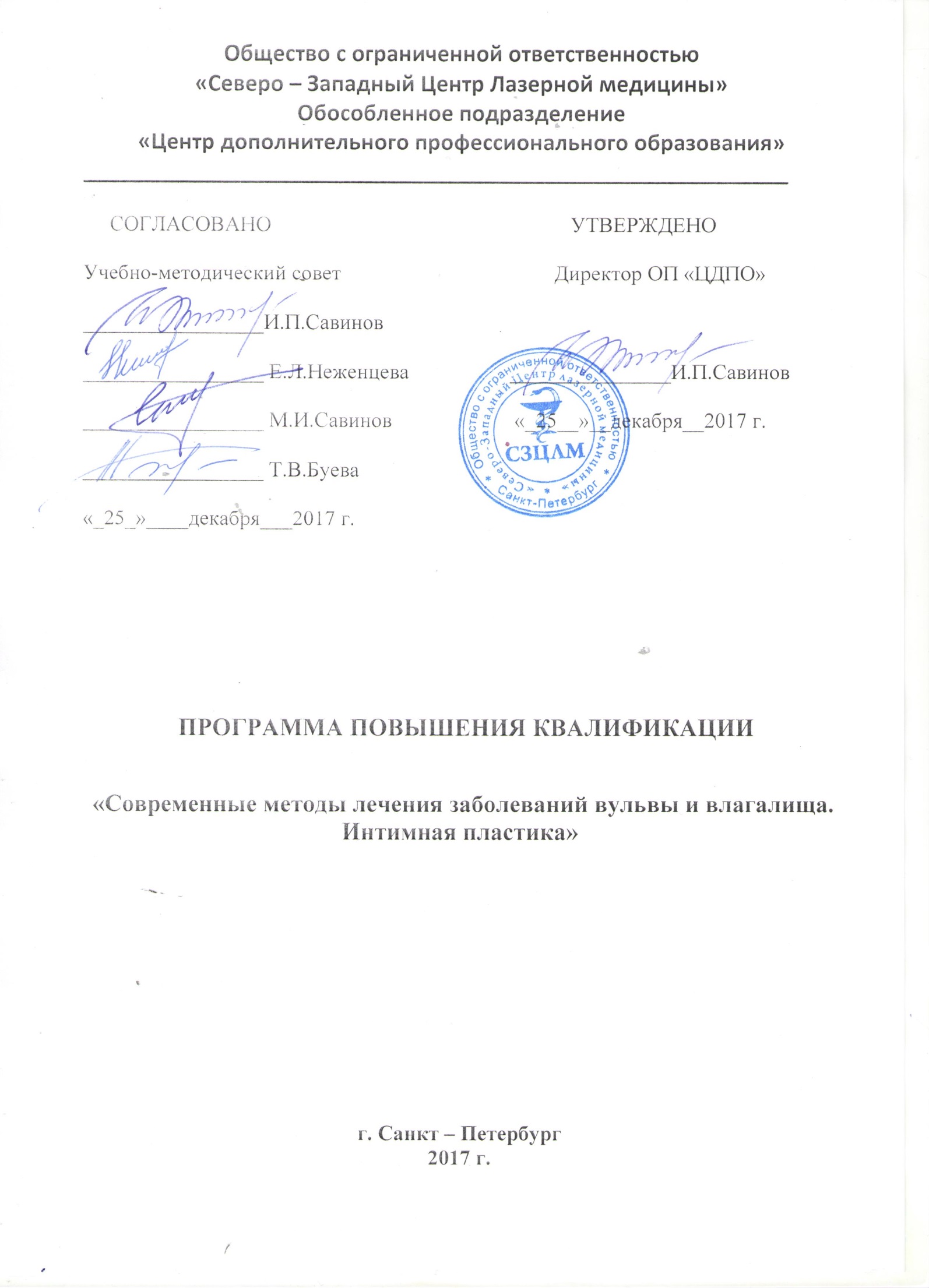 1. Цель реализации дополнительной профессиональной программы     Целью реализации профессиональной программы является совершенствование профессиональной деятельности и повышение профессиональной квалификации.2.  Планируемые результаты обучения1. Перечень профессиональных навыков в рамках имеющейся квалификации, качественное изменение которых осуществляется при освоении дополнительной профессиональной программы: дифференцируемой диагностики паталогических изменений влагалища и вульвы; оказания специализированной помощи в условиях медицинского центра или стационара ЛПУ ; осуществлять профилактическую работу, направленную на выявление ранних и скрытых форм заболеваний и факторов риска; осуществлять динамическое наблюдение за состоянием здоровья пациентов с проведением необходимого обследования и оздоровления; диспансерное наблюдение;своевременно выявлять сопутствующие заболевания с предварительной их коррекцией;ведение  утверждённые формы учётно-отчётной документации.2. Слушателям необходимо знать организацию акушерско-гинекологической помощи в РФ;принципы проведения вульвоскопии для диагностики и лечения заболеваний вульвыпринципы использование высокоэнергетического лазера при заболеваниях вульвы и влагалищапринципы использования низкоэнергетического лазератехнику шлифовки, технику фракционного воздействияпринципы послеоперационного ведения и реабилитации после лазерного воздействиятехнику введения филлеровтехнику мезотерапии3. Слушатели должны уметь:провести вульвоскопию с определением места биопсииоценить результаты бактериологических, цитологических и морфологических анализов, с учетом клинического диагноза и данных вульвоскопического обследования;использовать многокомпонентные факторы лазерного воздействия на тканиорганизовать динамическое и профилактическое наблюдение с целью своевременного выявления клинического рецидива Во время практических занятий приобретаются и отрабатываются:Правильность постановки диагноза на основании осмотра с использованием вспомогательной техники, вульвоскопа, видеокольпоскопа. Техника взятия материала для анализов, акцентирование внимания на проведение дифференцируемой диагностики. Изучаются новые методики лечения заболеваний с помощью современных технологий, изучаются показания и противопоказания к применению современных методик.Перечень средств обучения, необходимых для реализации дополнительной профессиональной программы:КомпьютерПрограммное обеспечениеМультимедийный проекторВидеокольпоскопИнструменты для панч биопсии Высокоэнергетический лазерНизкоинтенсивный лазер4.  Объем учебной дисциплиныобязательной аудиторной учебной нагрузки обучающегося: 36 часа; из них:Лекций 				- 	20 часовПрактических занятий 		– 	7 часаСеминарских занятий 		– 	8 часаИтоговая аттестация 		– 	1 часа4. Структура и содержание учебной дисциплины 4.1 Распределение учебного времени по темам и видам учебных занятий:7. ЛитератураИнтернет-ресурсыhttp://elibrary.ru/defaultx.asp - Научная электронная библиотека.http://www.infostat.ru/ - Электронные версии статистических публикаций.http://www.cir.ru/index.jsp - Университетская информационная система РОССИЯ.http://diss.rsl.ru/ - Электронная библиотека диссертаций РГБ.8. Фонды оценочных средств и критерии оценки результатов обучения.Текущий контроль предназначен для проверки хода и качества усвоения учебного материала, стимулирования учебной работы обучающихся и совершенствования методики проведения занятий. Он проводится в ходе всех практических занятий в форме, избранной преподавателем или предусмотренной тематическим планом.Итоговая аттестация проводится в виде зачёта, предполагающего итоговое тестирование. При этом также принимаются во внимание результаты текущего контроля и самостоятельных практических манипуляций в рамках обозначенной тематики.Ключевые слова Крауроз вульвы, склероатрофический лишай, склероатрофический лихен, лейкоплакия вульвы, плоскоклеточная гиперплазия вульы, контурная пластика, филлеры, гиалуроновая кислота, PRP-терапия, плазмолифтинг, ER-YAG лазер, СО2 лазер, фотодинамическая терапия, ФДТ, генитоуринарный синдром, пролапс гениталий, стрессовое недержание мочи, атрофические процессы вульвы и влагалища, атрофический кольпит перименопауза, постменопауза.Наименование дисциплин, разделов и темВсего учебных часовЧасы занятий с преподавателемРаспределение временипо видам занятийРаспределение временипо видам занятийРаспределение временипо видам занятийРаспределение временипо видам занятийНаименование дисциплин, разделов и темВсего учебных часовЧасы занятий с преподавателемЛекцииСеминарыПрактические занятия123456Тема1.    Анатомические  особенности вульвы и влагалища в свете корригирующих anti-age методик 6642-Тема2. Цели и задачи, основы вульвоскопии, критерии и этапы диагностики. Актуальность эндоскопических, цитологических, гистологических исследований.6642-Тема 3. Дистрофические невоспалительные заболевания вульвы и влагалища. Современные направления в обследовании предраковых заболеваний вульвы и влагалища. Расширение возможностей амбулаторной гинекологии6642-Тема 4. Предклинические, предраковые изменения вульвы и влагалища. Роль ВПЧ инфекции в развитии дисплазии и и рака вульвы и влагалища. Заболеваемость в мире и  Российской Федерации.6642-Тема 5 Алгоритм терапии и диспансеризации женщин с патологией влагалища и вульвы. Методы хирургического (деструктивного) лечения заболеваний влагалища и вульвы (ER YAG лазер, СО2 лазер, полупроводниковый лазер, ФДТ)663-3Тема 6. PRP- терапия, плазмолифтинг, мезотерапия, контурная пластика - современные методы anti-age терапии551-4Всего по разделу35352087Итоговая аттестация (экзамен)11Всего по дисциплине3636№п/пНаименование и название литературыГодизданияИкв.номерОсновнаяОсновнаяОсновнаяОсновная1.Национальное руководство по гинекологии. Москва: ГЭОТАР 2013 г. – 786с.20132.Прилепская В Н.Патология шейки матки и генитальные инфекции.- М.МЕДэкспресс-информ,2013.-384с.20133.Шейка матки,влагалище и вульва.физиология,/патология/кольпоскопия/эстетическая коррекция.Под.ред.С.И.Роговской, Е.В.Липовой Руководство для практикующих врачей.StatusPraesens/2014-829с       20144.ДамировМ.М.Радиоволновые,криогенные и лазерные технологии в диагностике и лечении в гинекологии. М.,Изд.Бином 2011-319с.2011ДополнительнаяДополнительнаяДополнительнаяДополнительная1.Роговская С.И. Практическая кольпоскопия.-М.,ГЭОТАР-Медия,2010.-240с20102.ВолковА.Е.,Рымашевский А.Н.,Хмара Л.Е..- Рецептурный справочник акушера-гинеколога.- Ростов-на-Дону «Феникс»-2012-347с.20123.Ковалев М.И.Низкоинтенсивное и высокоэнергетическое лазерное излучение в акушерстве и гинекологии.-М.,2000-173с.20004.Коханевич Е.В. Патология шейки и тела матки .-Гидромакс,2009.-352с.20095.Иванова Л.В.Эффективность применения высокоэнергетического лазера в комплексном лечении фоновых и предраковых процессов шейки матки у женщин репродуктивного возраста.-Журн.Акушерства им женских болезней –С-Пб,2008- Вып.2.-с.53-572008